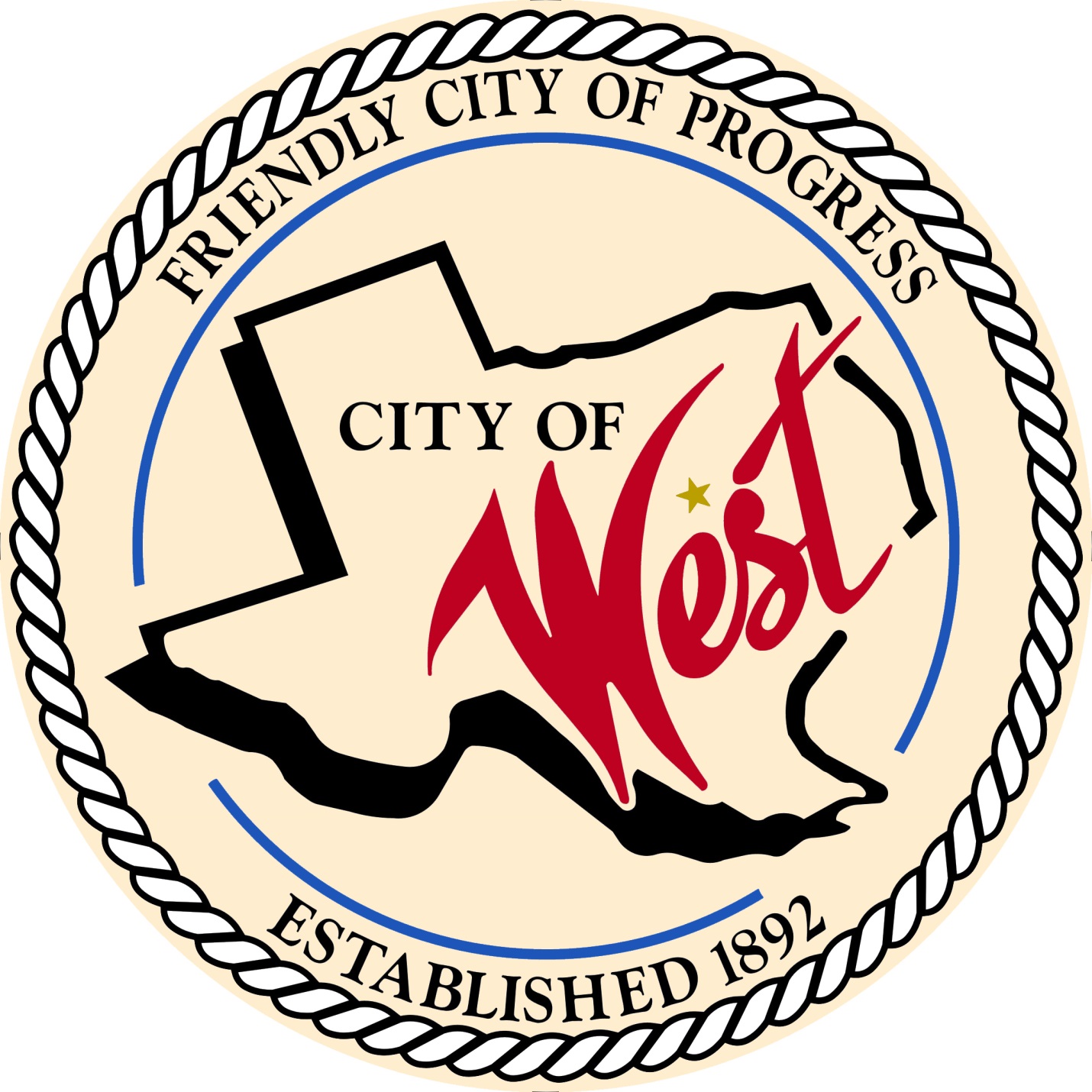 City Council MeetingJULY 12, 2022	          City of West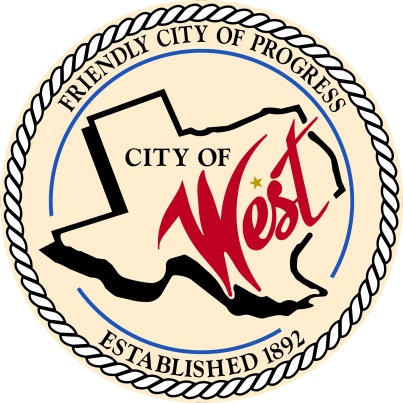 		     110 N. Reagan, West, Texas 76691		                     Phone (254) 826-5351 Fax (254) 826-5969THE WEST CITY COUNCIL WILL MEET ON TUESDAY, JULY 12, 2022, AT 5:30 PM AT WEST CITY HALL AT 110 NORTH REAGAN TO DISCUSS ITEMS ON THE AGENDA.  Call to Order Roll CallDiscussion, consideration, action, if any, re:  Consider and approve a resolution authorizing the submission of a Fire, Ambulance, & Service Truck Fund (FAST) application to the Texas Department of AgricultureDiscussion, consideration, action, if any, re:  City of West 2022 – 2023 fiscal year budget.  AdjournCERTIFICATIONI certify that the above notice of meeting was posted on the bulletin board of the West City Hall in the City of West, Texas on the 7th day of July 2022 at 5:00 o’clock p.m.____________________________City Secretary       Shelly Nors